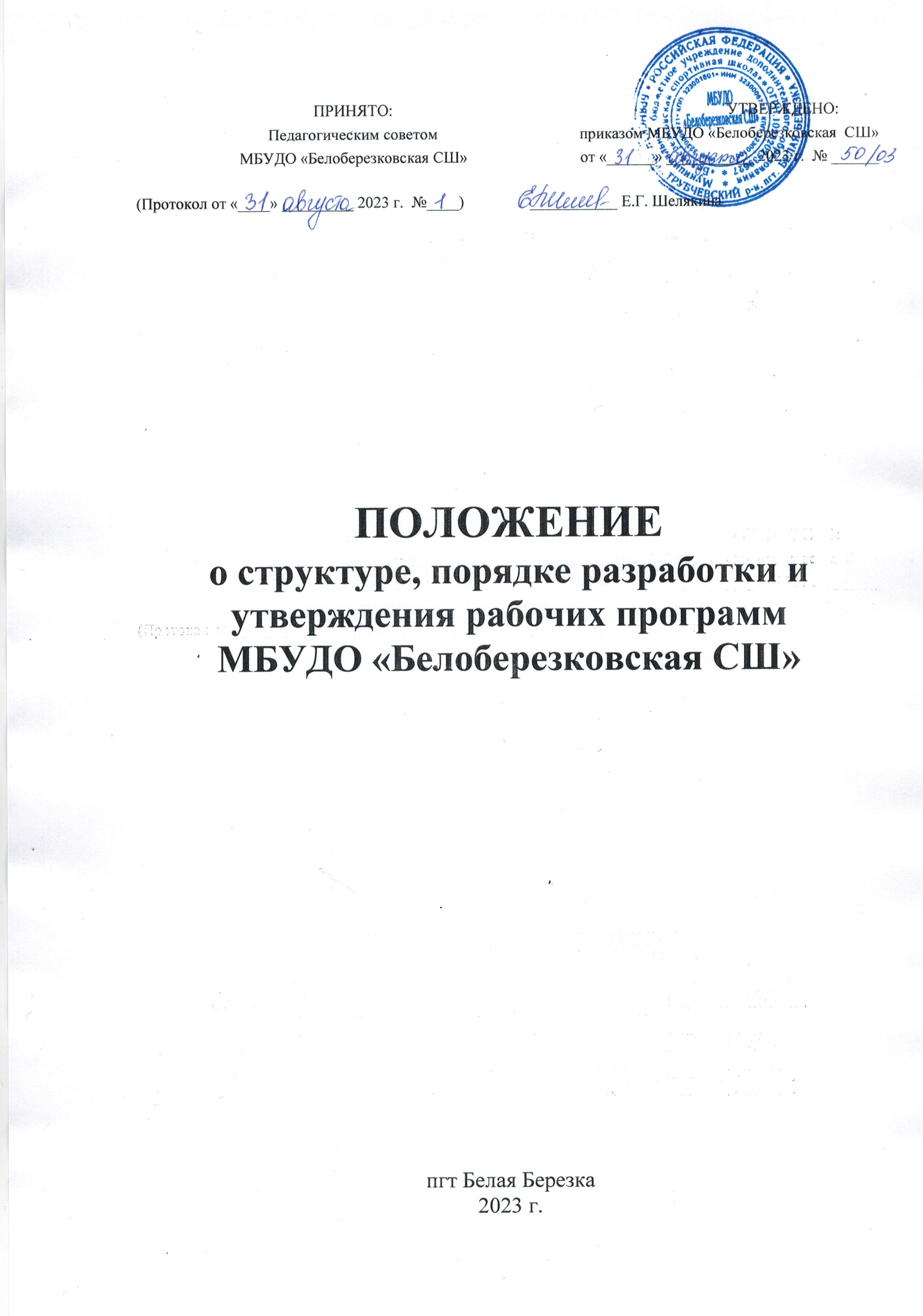 I. Общие положения1.1. Данное положение разработано в соответствии с Законом Российской Федерации «Об образовании в Российской Федерации»», Уставом МБУДО «Белоберезковская СШ» (далее СШ), с целью регламентации деятельности по разработке и утверждению рабочих программ.1.2. Данное положение утверждается директором МБУДО «Белоберезковская СШ» после рассмотрения и принятия на Педагогическом совете.1.3. Рабочая программа – нормативный документ, определяющий объем, порядок, содержание изучения и преподавания курса спортивной подготовки, основывающийся на дополнительной общеобразовательной программе по виду спорта, дополнительной образовательной программе спортподготовки.1.4. Цель рабочей программы – создание условий для планирования, организации и управления образовательным процессом по определенному направлению подготовки.1.5. Задачи программы:- дать представление о практической реализации компонентов конкретного направления. - конкретно определить содержание, объем, порядок изучения направления спортивной подготовки с учетом целей, задач и особенностей учебно-воспитательного процесса СШ и контингента обучающихся.1.6. Функции рабочей программы: - нормативная, то есть программа является документом, обязательным для выполнения в полном объеме;- целеполагания, то есть программа определяет цели, ради достижения которых она введена;- определение содержания образования, то есть фиксирует состав элементов содержания, подлежащих усвоению обучающимися;- процессуальная, то есть определяет логическую последовательность усвоения элементов содержания, организационные формы и методы, средства и условия обучения;- оценочная, то есть выявляет уровни усвоения элементов содержания, объекты контроля и контрольные нормативы для обучающихся.1.7. Рабочая программа по направлению спортивной подготовки разрабатывается на учебный год.1.8. Рабочая программа может быть единой для тренеров-преподавателей одного направления спортивной подготовки, работающих в одном образовательном учреждении.II. Структура рабочей программы.2.1. Структурные элементы рабочей программы педагога:1. Титульный лист.2. Пояснительная записка.3. Календарно-тематический план.4. Содержание изучаемого курса.5. Методическое обеспечение.6. Список литературы (для педагога, детей).2.2. Описание содержания элементов рабочей программы находится в приложении № 1.2.3. Пример оформления титульного листа находится в приложении № 2.III. Оформление рабочей программы.3.1. Текст набирается в редакторе Word шрифтом Times New Roman, 12, межстрочный интервал одинарный, переносы в тексте не ставятся, выравнивание по ширине; центровка заголовков и абзацы в тексте выполняются при помощи средств Word, листы формата А 4. Таблицы вставляются непосредственно в текст.3.2. Рабочая программа прошивается, страницы нумеруются, скрепляются печатью образовательного учреждения и подписью руководителя ОУ.3.3. Титульный лист считается первым, но не нумеруется, также как и листы приложения.3.4. Список литературы строится в алфавитном порядке, с указанием города и названия издательства, года выпуска.IV. Утверждение рабочей программы.4.1. Рабочая программа утверждается в начале учебного года (до «15» сентября текущего года) приказом директора СШ. 4.2. Утверждение Программы предполагает следующие процедуры: • обсуждение и принятие Программы на заседании Педагогического совета; • получение рецензии (согласования) у заместителя директора по УВР. 4.3. При несоответствии Программы установленным данным Положением требованиям, руководитель СШ накладывает резолюцию о необходимости доработки с указанием конкретного срока исполнения. 4.4. При соответствии Программы установленным данным Положением требованиям, руководитель СШ издаёт приказ об утверждении рабочей программы. V Заключительные положения5.1. Изменения в данное положение вносятся по решению директора соответствующим приказом. Ходатайствовать об изменении данного положения имеют право заместитель директора по УВР и Педагогический совет.5.2. С данным положением педагоги и руководящие работники школы знакомятся под роспись.Приложение №1Структурные элементы рабочей программыПриложение №2Муниципальное бюджетное учреждение дополнительного образования «Белоберезковская спортивная школа»	ПРИНЯТА: 	 	 	УТВЕРЖДЕНА: 	Педагогическим советом 	приказом МБУДО «Белоберезковская  СШ»               	МБУДО «Белоберезковская СШ»	от «______» ___________ 2023 г.  № ______ 	 (Протокол от «____» _________ 2023 г.  №____)            	___________ Е.Г. ШелякинаДополнительная образовательная  программа спортивной подготовки по виду спорта «ВОЛЕЙБОЛ»          Разработана на основании Федерального стандарта спортивной подготовки по виду спорта «Волейбол», утвержденного приказом Минспорта Россииот 15.11.2022г.№987 Срок реализации на этапах:Этапначальной подготовки-3года;Учебно-тренировочный этап(этап спортивной специализации)-4-5лет;Совершенствование спортивного мастерства-неограничивается;Высшего спортивного мастерства -не ограничиваетсяПрограмму разработали: тренеры-преподаватели по волейболуМБУДО «Белоберезковская СШ»                                                                                                                                                             О.С. Шелякин       Е.Г. Шелякинапгт Белая Березка2023гЭлементы рабочей программыСодержание элементов рабочей программыТитульный листнаименование образовательной  организации; когда и кем утверждена рабочая программа;название рабочей программы;возраст детей, на которых рассчитана данная программа;учебный год, в течение которого реализуется рабочая программа;Ф.И.О., должность автора (авторов) рабочей программы;название города, населенного пункта, в котором реализуется рабочая программа;год разработки рабочей программы.Пояснительная записканаправленность программы;новизна, актуальность, педагогическая целесообразность;цель и задачи рабочей  программы; возраст детей, участвующих в ее реализации;   сроки реализации (продолжительность образовательного процесса, этап);формы и режим занятий; ожидаемые результаты и способы их проверки;формы подведения итогов реализации  программы (соревнования и т. д.).Календарно-тематический планПеречень разделов, тем; количество часов по каждой теме с разбивкой на теоретические и практические, даты проведения занятий.   Содержание изучаемого курсаКраткое описание тем  программы (теоретических и практических видов занятий).Методическое обеспечениеформы занятий, планируемых по каждой теме или разделу рабочей программы; приемы и методы организации образовательного процесса с отражением условий его реализации, характеристикой дидактического материала и технического оснащения;формы подведения итогов по каждой теме или разделу рабочей программы и педагогический инструментарий оценки эффективности программы.